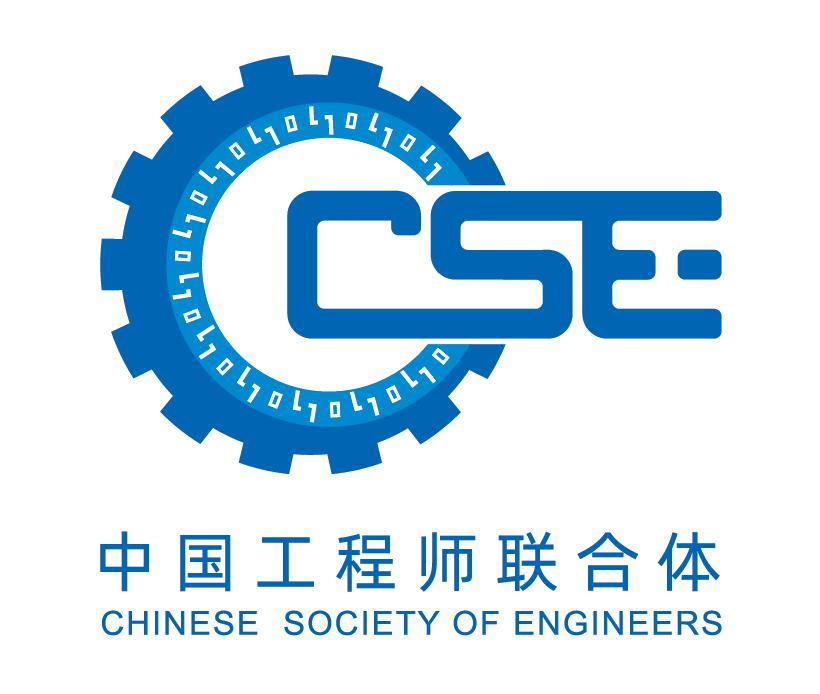 工程会员申请表申请日期          年  月  日中国工程师联合体制填表说明本表依据《工程能力评价通用规范》《工程会员评价注册管理办法》等要求拟定。评价过程遵照“申请人举证，考官认证”原则进行，申请人应充分列举相关有效佐证材料以证明自身能力满足《工程能力评价通用规范》中各项评价标准的要求。请在网上填写申请人基本情况，按照有关获授权学会的要求，进一步提交其他申请信息和资料，并上传相应的佐证材料附件。所有佐证材料附件应统一汇编页码，填写《佐证材料附件清单》，并且按照清单中提示顺序汇集整理。附件为复印件（或照片、扫描件）的，应保证足够清晰度。佐证材料为标准的起草编译、出版书籍、公开发表论文等内容的，至少应提供封面、目录及署名页等内容的复印件；佐证材料为项目预研、立项、实施、完成报告等内容，至少应提供项目来源、报告书封面和完成人名单等内容的复印件。所有材料请如实填写，不得提供任何虚假信息，责任自负。申请人基本情况申请人下载“工程会员承诺书”PDF版，手写签字后上传。获授权学会要求提交的其他申请材料（学会自制此部分格式模板，申请人下载后以附件形式上传）申请人姓名申请人单位所在学会姓    名性    别照片出生日期政治面貌照片身份证号籍    贯照片所在学会会员登记号照片通讯地址手    机邮    箱从事本专业工作年限职称/职业资格申请级别专业工程会员申请专业类别（例如土木工程类）（例如土木工程类）教育经历教育经历教育经历教育经历教育经历教育经历学历教育（由学历高至低顺序填写）起止时间学校专业学历学位学历教育（由学历高至低顺序填写）学历教育（由学历高至低顺序填写）学历教育（由学历高至低顺序填写）非学历教育（由时间近至远顺序填写）起止时间学校/机构专业/课程获得证书获得证书非学历教育（由时间近至远顺序填写）非学历教育（由时间近至远顺序填写）非学历教育（由时间近至远顺序填写）专业工作经历专业工作经历专业工作经历专业工作经历专业工作经历概述起止时间工作单位及部门本人岗位/职务专业工作经历概述（由时间近至远顺序填写）专业工作经历概述专业工作经历概述当前工作单位当前工作单位当前工作单位当前工作单位名称部门本人岗位/职务起止时间单位地址证明人联系方式曾就职工作单位一（如有）曾就职工作单位一（如有）曾就职工作单位一（如有）曾就职工作单位一（如有）名称部门本人岗位/职务起止时间单位地址证明人联系方式曾就职工作单位二（如有）曾就职工作单位二（如有）曾就职工作单位二（如有）曾就职工作单位二（如有）名称部门本人岗位/职务起止时间单位地址证明人联系方式工作情况自述1.应重点说明本人所承担的科研开发、工程项目、生产管理、单位管理等内容，2000-4000字；2.应填写本人承担的工作和取得的成绩，不应填写团队的成绩，最好以如下方式描述：我领导/设计/修建/测试/谈判/提出/实施/取得/……；3.应注重用数据和事例说明工作情况，强调个人的工作和成绩，尽可能的标注出所满足的工程会员5个方面素质能力的17条要求，使用诸如“我研究了X问题，提出了Y项目的解决方案（证明满足A3项要求）”等描述；4.应使用非本领域专家也能理解的易懂语言，避免使用术语和不明缩写；5.当存在涉密内容时，应进行脱密处理后提交。1.应重点说明本人所承担的科研开发、工程项目、生产管理、单位管理等内容，2000-4000字；2.应填写本人承担的工作和取得的成绩，不应填写团队的成绩，最好以如下方式描述：我领导/设计/修建/测试/谈判/提出/实施/取得/……；3.应注重用数据和事例说明工作情况，强调个人的工作和成绩，尽可能的标注出所满足的工程会员5个方面素质能力的17条要求，使用诸如“我研究了X问题，提出了Y项目的解决方案（证明满足A3项要求）”等描述；4.应使用非本领域专家也能理解的易懂语言，避免使用术语和不明缩写；5.当存在涉密内容时，应进行脱密处理后提交。1.应重点说明本人所承担的科研开发、工程项目、生产管理、单位管理等内容，2000-4000字；2.应填写本人承担的工作和取得的成绩，不应填写团队的成绩，最好以如下方式描述：我领导/设计/修建/测试/谈判/提出/实施/取得/……；3.应注重用数据和事例说明工作情况，强调个人的工作和成绩，尽可能的标注出所满足的工程会员5个方面素质能力的17条要求，使用诸如“我研究了X问题，提出了Y项目的解决方案（证明满足A3项要求）”等描述；4.应使用非本领域专家也能理解的易懂语言，避免使用术语和不明缩写；5.当存在涉密内容时，应进行脱密处理后提交。相关专业成果相关专业成果相关专业成果相关专业成果相关专业成果成果类别（获奖、专利、论文著作、技术报告等）获得/发布时间成果名称本人角色成果具体描述佐证材料附件清单佐证材料附件清单佐证材料附件清单序号附件文件名称页码1身份证复印件（正反面）2已获职称/职业资格证书3学历教育证明4非学历教育证明5参与科研开发、工程项目等专业工作经历证明6参与生产管理、单位管理等专业工作经历证明7相关专业成果证明8所获其他个人荣誉奖励证明9其他相关的佐证材料